Кировское областное государственное профессиональное  образовательное бюджетное учреждение «Кировский колледж музыкального искусства им. И.В.Казенина»Детская музыкальная школаПрограмма В.03.УП.03. МУЗИЦИРОВАНИЕдополнительной предпрофессиональной образовательной программыв области музыкального искусства«СТРУННЫЕ ИНСТРУМЕНТЫ»(срок обучения – 3 года)2023 год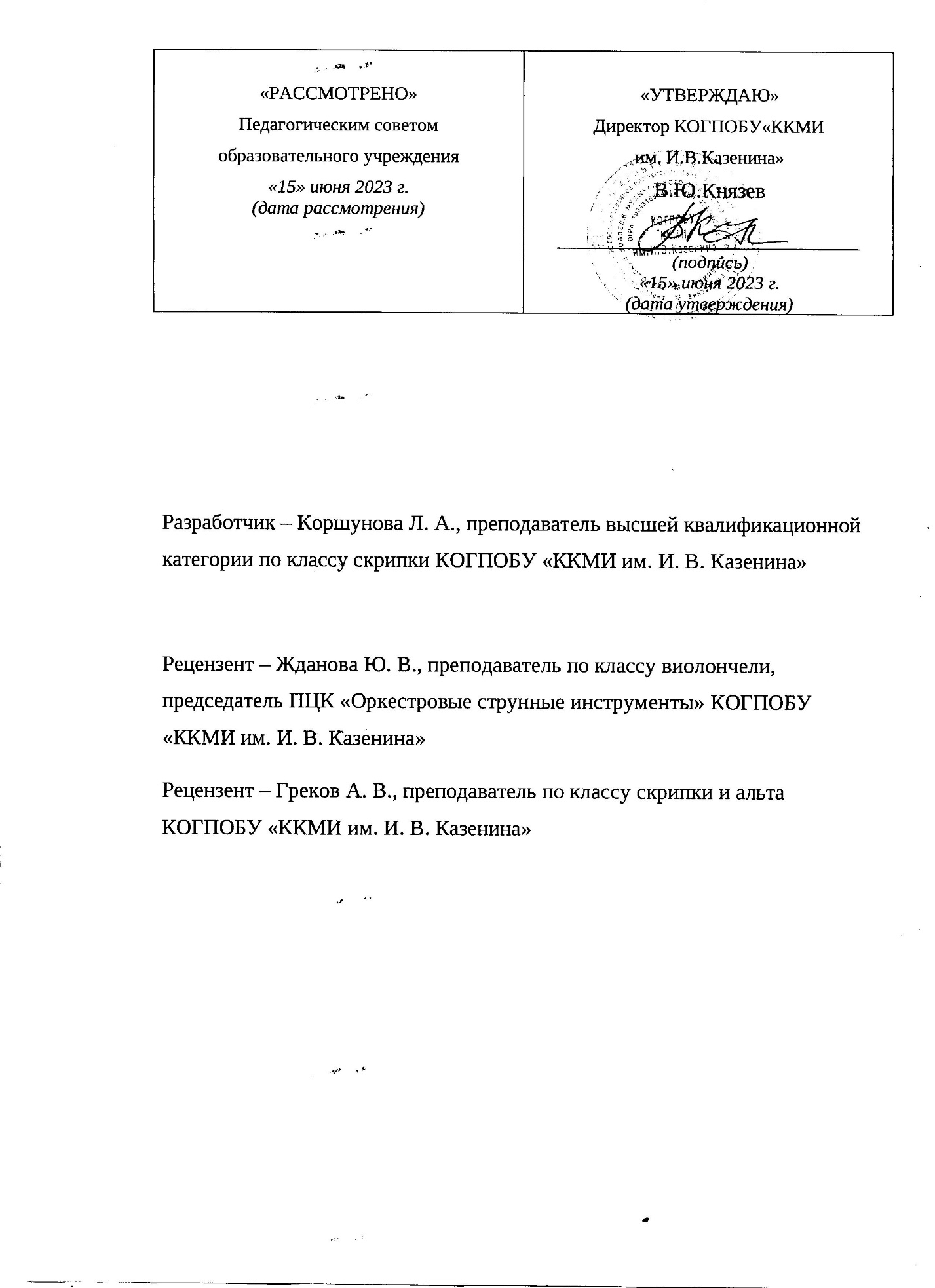 I. Пояснительная записка- Характеристика учебного предмета, его место и роль в образовательном процессе;- Срок реализации учебного предмета;- Объем учебного времени, предусмотренный учебным планом образовательногоучреждения на реализацию учебного предмета;- Форма проведения учебных аудиторных занятий;- Цели и задачи учебного предмета;- Обоснование структуры программы учебного предмета;- Методы обучения;- Описание материально-технических условий реализации учебного предмета;II. Содержание учебного предмета- Сведения о затратах учебного времени;- Годовые требования по классам;III. Требования к уровню подготовки обучающихсяIV. Формы и методы контроля, система оценок- Аттестация: цели, виды, форма, содержание;- Контрольные требования на разных этапах обучения;- Критерии оценки;V. Методическое обеспечение учебного процесса- Методические рекомендации преподавателям;- Методические рекомендации по организации самостоятельной работыобучающихся;VI. Списки рекомендуемой нотной и методической литературы- Список рекомендуемой нотной литературы;- Список рекомендуемой методической литературы.I. ПОЯСНИТЕЛЬНАЯ ЗАПИСКАХарактеристика учебного предмета, его место и роль в образовательном процессеПрограмма учебного предмета «Музицирование» составлена на основании федеральных государственных требований к дополнительным предпрофессиональным общеобразовательным программам в области музыкального искусства «Струнные инструменты». Детские музыкальные школы и школы искусств в настоящее время являются одним из звеньев дополнительного образования, а, следовательно, их основной функцией является воспитание любителей музыки, обладающих достаточными навыками для активного музицирования, участия во всевозможных любительских ансамблях, концертах.С этой целью в программу музыкальных школ введен курс музицирования, рассчитанный на 3 года (с 1 по 3 класс). Учебной формой в классе музицирования может быть как индивидуальный урок продолжительностью 0,5 часа в неделю, так и урок коллективного музицирования от 2 до 4 учащихся.Цель предмета - привить ученику любовь к музыке, инструменту и  желание играть на нем после окончания школы. Для того чтобы в полной мере использовать навыки, полученные в музыкальной школе, нужно не только хорошо владеть инструментом, обладать достаточной беглостью, красивым звуком, вибрацией, владеть сменой позиций. Задача педагога - научить учеников самостоятельно разучивать или подбирать по слуху понравившееся произведение, транспонировать его в удобную тональность, подбирать целесообразную аппликатуру и штрихи, исходя из художественных задач произведения, играть в ансамблях различных составов, использовать для аккомпанемента современные технические средства. Поэтому, с первых лет обучения ребенок должен включаться в активную музыкальную деятельность. Задача педагога по классу музицирования -  привить ребенку любовь к такой деятельности, гордость за свое умение играть на инструменте, и сформировать у ученика необходимые для этого навыки.В основу программы положены принципы развивающего обучения, самостоятельности и творческой активности учащихся.Сроки реализации учебного предметаПо образовательным программам с восьмилетним сроком обучения к занятиям по предмету «музицирование» привлекаются учащиеся  1-3 классов, которые могут в дальнейшем самостоятельно совершенствовать приобретенные навыки и умения в других различных формах концертирования.Объем учебной нагрузки и ее распределение Предлагаемая недельная нагрузка  по предмету «Музицирование» – 0,5 часа в неделю, в соответствии с учебным планом ДМШ.Эти часы могут быть использованы дополнительно к  занятиям по специальности и отдельно в группе 1-2 человек.II. Требования к уровню подготовки обучающихсяЗа время обучения по предмету «музицирование» у учащихся должен быть сформирован комплекс умений и навыков, необходимых для совместного музицирования, а именно:1.Грамотно разбирать нотный текст.2. Гармонизовать мелодию и подбирать 2-й и 3-й голос.3. Подбирать наиболее целесообразную аппликатуру и штрихи, исходя из художественных задач произведения.4. Транспонировать нотный текст в удобную для исполнения на скрипке тональность. 5.Играть в любых тональностях, так как в современной музыке часто используются модуляции на полутон.6. Подбирать на слух.7. Играть под фонограмму.8. Играть в ансамблях на 2-3 скрипки или в смешанных ансамблях.9. Владеть навыками артистичного поведения на сцене.10.Умение грамотно проанализировать произведение. Знания и умения, полученные учащимися в классе «музицирования», необходимы выпускникам впоследствии для участия в различных непрофессиональных творческих музыкальных коллективах, а также для дальнейших занятий в оркестровых классах профессиональных учебных заведений.Примерные годовые требования1 классРазучивание несложных песенок слуховым методом: спеть, проанализировать строение мелодии, попробовать спеть нотами, подобрать на фортепиано или на скрипке.Рекомендуемые песенки: русские народные песенки «Как под горкой», «Ходит зайка по саду», «Две тетери», «Скок, скок», «На зеленом лугу», детские песенки «Паровоз», «Пешеход», «Тише, мыши» Б.Чайковского, «Охотник» Потоловского и другие.Чтение с листа несложных мелодий в тональностях ре-мажор, соль-мажор, ля-мажор: определить тональность, размер, прочитать ритмический рисунок, используя навыки, полученные в подготовительной группе, ритмично прочитать вслух нотный текст, сыграть на инструменте. (По мере развития навыков чтения с листа, часть этапов может опускаться.)При работе могут быть использованы любые несложные пьесы из следующих сборников: Хрестоматия для 1-2 класса, «Юный скрипач», выпуск 1, «Скрипка», 1 класс Тахтаджиева, «Вверх по ступенькам» Якубовской и др.Транспонирование на квинту (перенесение на соседнюю струну), секунду, октаву.Например, русская народная песня «Как под горкой» в ля-мажоре в первой и малой октавах, ре-мажоре в первой и второй октавах, а также в ре-мажоре с открытой струны, ми-мажоре, фа-мажоре, соль-мажоре с 1-го пальца. Знакомство с элементарными музыкальными терминами и обозначениями: форте, пиано, крещендо, диминуэндо, «вниз смычком», «вверх смычком» и др.Игра в ансамбле с педагогом или товарищами по классу.Например, р.н.п. «Как на тоненький ледок», «Пойду ль я, выйду ль я» - «Юный скрипач, вып. 1, Филиппенко «Цыплятки», Бакланова «Марш октябрят». Гайдн «Песенка» в обработке Пудовочкина и др.Вырабатывание навыков сценического поведения: выход на сцену, поклон, взятие инструмента, показ начала и завершения исполнения, уход со сцены.2 классСовершенствование навыков, полученных в 1 классе.Чтение с листа в диезных (до 3-х знаков) и бемольных (фа-мажор и ре-минор) тональностях.Например, р.н.п. «Сеяли девушки яровой хмель» у.н.п. «Журавель» в фа-мажоре, Филиппенко «По малину в сад пойдем» в ре-миноре, у.н.п. «По дороге жук, жук» в ми-миноре, «Грустная песенка» Реймана в мелодическом ля-миноре и т.п.Самостоятельное разучивание несложных песенок, подбор штрихов, соответствующих характеру музыки.Например, песенки Шаинского «Антошка», «Песенка про кузнечика», «Песенка крокодила Гены», «А в Подмосковье ловятся лещи», «Новогоднюю песенку» и «Песенку друзей» Гладкова и т.п.Дальнейшее развитие навыков транспонирования, запись произведения в удобной тональности.Например, «Песенку друзей» Гладкова, напечатанную в сборнике «Музыка из мультфильмов» в тональности до-мажор, записать и выучить в ре-мажоре, а «Новогоднюю песенку» из ля-бемоль мажора странспонировать в соль-мажор и т.д..Знакомство с некоторыми терминами, обозначающими темпы и характер исполнения: mf, ,mp, ff, pp, Allegro, Adagio, Andante, Vivo и т.д..Игра в ансамблях различных составов: скрипка-фортепиано, скрипка- виолончель-фортепиано, 2 скрипки-фортепиано, где партию фортепиано могут исполнять учащиеся.Совершенствование навыков сценического поведения3 классУсложнение заданий по чтению с листа, самостоятельному разучиванию произведений, расширение круга используемых тональностей.Для этой цели используются следующие сборники: Хрестоматия 1-2 класс, Хрестоматия 2-3 класс, «Юный скрипач», выпуск 1, «Скрипка» 1 класс, «Скрипка» 2класс Тахтаджиева, «Вверх по ступенькам» Якубовской, «Я буду скрипачом» Шальмана и др.Гармонизация мелодий, знакомство с принципами подбора 2-го и 3-го голоса.Для гармонизации на этом этапе выбираются мелодии с ясным тональным планом, где используются тоника, субдоминанта, доминанта.Для подбора подголосков следует рассмотреть наиболее типичные случаи на примере знакомых песенок. Например, в р.н.п. «Пойду ль я, выйду ль я» - 2-м голосом является ритмический аккомпанемент на открытых струнах, в р.н.п. «Как пошли наши подружки» - проведение мелодии на терцию ниже первого голоса. В «Марше октябрят» в обработке Пудовочкина 2-й голос ритмически почти точно повторяет 1-й голос, но звучит с ним в терцию, в унисон или выходит во 2-ю октаву, в то время как 3-й голос имеет совершенно иной ритмический рисунок и написан более крупными длительностями. Можно объяснить, что 3-й голос является басовой основой и может быть исполнен как на скрипке, так и на виолончели.Игра в ансамблях, самостоятельная организация ансамблей.Знакомство с принципами подбора удобной аппликатуры.Например, можно попросить ученика сыграть «Старинную французскую песенку» Чайковского в 1-й позиции и обратить его внимание на то, что частая смена струн ухудшает качество звучания и просто неудобна для правой руки.Развитие навыков игры под фонограмму.Запись фонограмм можно найти через Интернет в миди-формате или использовать караоке. Это могут быть такие песенки, как «Крылатые качели» Крылатова, «Куда уходит детство», «Звените, колокольчики» Джеймса и др.III. Методические рекомендации преподавателямРабота в  классе «музицирование» в течение учебного года ведется по заранее намеченному плану. В плане указывается репертуар для изучения на текущий год. При этом учитываются возможности учеников, так как неоправданное завышение программы препятствует прочному усвоению учащимися новыми произведениями , ведет к перегрузке и снижает интерес к занятиям.В репертуар необходимо включать произведения русской, советской и зарубежной музыкальной литературы различных жанров и форм. Большое воспитательное значение имеет работа над полифонией (обработка народных песен, оригинальные сочинения полифонического склада). Необходимо большее внимание уделять пополнению репертуара из произведений народной музыки и национальных композиторов.Репертуарный список не является  исчерпывающим. Преподаватель может по своему усмотрению пополнять его новыми, вновь издаваемыми сочинениями, соответствующими музыкально-исполнительским возможностям учащихся.Пример совместного музицирования педагогов и учащихся поднимает уровень исполнительства, ведет к лучшему взаимопониманию педагогов и учеников.IV. РЕКОМЕНДУЕМАЯ НОТНАЯ ЛИТЕРАТУРАА.Г. Григорян «Начальная школа игры на скрипке»К.К. Родионов «Начальные уроки игры на скрипке»К. Фортунатов. Юный скрипач 1 вып.М. Гарлицкий «Шаг за шагом»С.М. Шальман «Я буду скрипачом»В. Якубовская «Вверх по ступенькам»О. Пархоменко, Зельдис «Школа игры на скрипке»Гуревич, Зимина «Скрипичная азбука» 1 томТимина, Тимин «Альбом маленького скрипача»V. ПРИМЕРНЫЙ РЕПЕРТУАРНЫЙ СПИСОКНародные песни. Пьесы.Русские народные песни:«Как под горой» «Как пошли наши подружки»«Ладушки»«На зеленом лугу»«Не летай, соловей»Русская песня (обр. П.Чайковского)«Сидит ворон на дубу»«Ходит зайка по саду»Чешская народная песня «Пастушок» (обр. С.Стемпневского)«Колыбельная» Н.Бакланова«Марш октябрят» Н.Бакланова«Детская пьеса» Б.Барток«Сурок» Л.Бетховен«Песенка» Й.Гайдн«Колыбельная» И.Дунаевский«Вроде марша» Д.Кабалевский«Маленькая полька» Д.Кабалевский«Прогулка» Д.Кабалевский«Марш» Д.Кабалевский«Тень-тень» В.Калинников«Журавель» В.Калинников«Кукушечка» А.Комаровский«Маленький вальс» А.Комароский«Веселые гуси» М.Красев«Песенка» Ж.Люлли«Петушок» М.Магиденко«Аллегретто» В.Моцарт«Майская песня» В.Моцарт«Вальс» В.Моцарт«Перепелочка»  С.Полонский«Воробышек» В.Ребиков«Песня о Джо Хилле» О.Робинсон«Цыплятки» А.Филиппенко«Зеленое мое ты, виноградье» П.Чайковский«Баю-баюшки» татарская народная песня  (обр. М.Яруллина)«Шуточная»  татарская народная песня  (обр.  Ш.Монасыпова)«Конопляная веревочка» татарская народная песня  (обр. М.Яруллина)«Колыбельная» Х.Заимов  (обр. А.Хайрутдинова«Частушка» татарская народная песня  (обр. М.Яруллина)Второй год обучения. «Веселый музыкант»  А.Филиппенко «Спи, моя милая»   чешская народная песня«Колыбельная»  Й.Брамс«Кукушка»  польская народная песня«Тоска по весне»  В.Моцарт«Праздничная»  Р.ЯхинНародные песни. Пьесы.«Ой, мамо» белорусская народная песня«Висла» польская народная песня«Мишка с куклой»  польская народная песняРусские народные песни: «Во сыром бору тропина»«Во поле береза стояла»«Как на тоненький ледок»Старинная французская народная песня«Журавель»  (обр. П.Чайковского)  украинская народная песня«Ой, джигуне, джигуне»  украинская народная песняФинская народная песня«Аннушка» чешская народная песня«Романс»  З.Багиров«Романс»  Н.Бакланова«Мазурка»  Н.Бакланова«Хоровод»  Н.Бакланова«Гавот»  И.С.Бах«Елочка»  Л.Бекман«Три народных танца»  Л.Бетховен«Анданте»  Й.Гайдн«Заинька»  А.Гедике«Колыбельная» А.Гедике«Марш»  А.Гедике«Веселый хоровод»  К.Глюк«Грузинский танец»  О.Гордели«Колыбельная» А.Гречанинов«Весельчак»  А.Гречанинов«Прелюдия»  Б.Дварионас«Песня пастушка»  В.Моцарт«Колыбельная» В.Моцарт«Менуэт» В.Моцарт«Бурре» В.Моцарт«Колыбельная» Ниязи«Ария» Г.Перселл«Ригодон» Ж.Рамо«Сельский танец» Н.Соколовский«Андантино» А.Хачатурян«Хороший день»  Д.Шостакович«Экоссез» Ф.Шуберт«Веселый крестьянин» Р.Шуман«Песня» Н.Жиганов«Праздничная»  Р.Яхин«Мелодия»  З.Хабибуллин«Соловей – соловушка»  татарская народная песня  (обр. М.Яруллина)«Время – времечко» татарская народная песня (обр. Р.Еникеева)Третий год обучения.Пьесы.«Песенка»  Ан.АлександровМелодия и этюд «Вечное движение»  Н.Бакланова«Марш»  И.С.БахХор охотников из оперы «Волшебный стрелок»  К.Вебер«Раздумье»  Н.Ган«Полька» М.ГлинкаТанец из оперы «Иван Сусанин»  М.Глинка«Русская песня»  Р.Глиэр«Монгольская песня»  Р.Глиэр«Бурре»  К.Глюк«На качелях»  Р.ИльинаЭтюд-мазурка  Р.Ильина«Русская песня»  А.Комаровский«Тропинка в лесу»  А.Комаровский«Вперегонки» А.Комаровский«Гавот»  А.Корелли«Грустная песня»  В.Ребиков«Миниатюра»  Г.Синисало«Колыбельная»  В.Стоянов«Шарманщик поет»  П.Чайковский«Игра в лошадки»  П.Чайковский«Старинная французская песенка»  П.Чайковский«Шарманка»  Д.Шостакович«Райхан» татарская народная песня (обр. Р.Еникеева)«На заре» татарская народная песня (обр. Р.Еникеева)«Лесная девушка»  Дж.Файзи«Мы – строители» С.Сайдашев«Туган тел» татарская народная песня (обр. Р.Еникеева)РЕКОМЕНДУЕМАЯ МЕТОДИЧЕСКАЯ ЛИТЕРАТУРААуэр Л. Моя школа игры на скрипке: Интерпретация произведений скрипичной классики.— М., 1965Вопросы методики начального музыкального образования/Ред.-сост. В. Натансон, В. Руденко, — М., 1981Вопросы музыкальной педагогики. Смычковые инструменты/Сост. и ред. М. Берлянчик, А. Юрьев. — Новосибирск, 1973Вопросы музыкальной педагогики/Ред.-сост. В. Руденко. Вып. 2. — М., 1980Вопросы смычкового искусства. — М., 1980Вопросы совершенствования преподавания игры на оркестровых инструментах/Ред.-сост. М. Берлянчик. — М., 1978Гинзбург Л. О работе над музыкальным произведением. — М., 1965Готсдинер А. Слуховой метод обучения и работа над вибрацией в классе скрипки. - Л., 1963Грицюс А. Методические комментарии к 42 этюдам Р. Крейцера. — Вильнюс, 1967Камилларов Е. Техника левой руки скрипача. — Л., 1963Кюхлер Ф. Техника правой руки скрипача/Коммент. и общ. ред. Б. Палшкова и В. Стеценко. — Киев, 1974Лесман И. Очерки по методике обучения игре на скрипке. — М., 1964Мострас К. Динамика в скрипичном искусстве. — М., 1956Мострас К. Интонация на скрипке. — М., 1962Мострас К. Ритмическая дисциплина скрипача. — М., 1951Мострас К. Система домашних занятий скрипача. — М., 1956Очерки по методике обучения игре на скрипке/Ред. М. Блока. — М., 1960Погожева Т. Вопросы методики обучения игре на скрипке. — М., 1964Раабен Л. Вопросы квартетного исполнительства. — М., 1960Специальный класс скрипки: Программа для детских музыкальных школ. — М., 1976Струве Б. Пути развития юных скрипачей и виолончелистов. — М., 1952Тагиев М., Парсегов А. Практические вопросы скрипичной педагогики. — Баку, 1981Учебно-воспитательная работа в струнно-смычковых классах детских музыкальных школ. — М., 1975Флеш К. Искусство скрипичной игры. — М., 1963Ширинский А. Штриховая техника скрипача. — М., 1983Шульпяков О. Техническое развитие музыканта-исполнителя.— Л., 1973Ямпольский А. К вопросам развития скрипичной техники: штрихи. — В сб.: Проблемы музыкальной педагогики. М., 1981Ямпольский А. К вопросу о воспитании культуры звука у скрипачей. О методе работы с учениками. — В сб.: Вопросы скрипичного исполнительства и педагогики. М., 1968Ямпольский И. Основы скрипичной аппликатуры. — М., 1955Янкелевич Ю. Педагогическое наследие. (Вступит. ст. В. Григорьева). — М., 1983